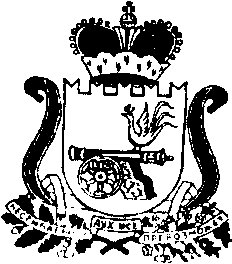 АДМИНИСТРАЦИЯ   МУНИЦИПАЛЬНОГО ОБРАЗОВАНИЯ«КАРДЫМОВСКИЙ РАЙОН» СМОЛЕНСКОЙ ОБЛАСТИПОСТАНОВЛЕНИЕот   18.11.2016                 № 00662Администрация муниципального образования «Кардымовский район» Смоленской областип о с т а н о в л я е т:   Утвердить прилагаемые изменения, вносимые в Положение об Отделе образования Администрации муниципального образования «Кардымовский район» Смоленской области, утвержденное постановлением Администрации муниципального образования «Кардымовский район» Смоленской области от 25.02.2014 № 0162 (в редакции от 22.10.2015 №00666).Начальнику Отдела образования Администрации муниципального образования «Кардымовский район» Смоленской области В.В. Азаренковой зарегистрировать изменения в Положение об Отделе образования Администрации муниципального образования «Кардымовский район» Смоленской области в налоговых органах.Сектору информационных технологий Администрации муниципального образования «Кардымовский район» Смоленской области разместить настоящее постановление на официальном сайте Администрации муниципального образования «Кардымовский район» Смоленской области.Контроль  исполнения настоящего  постановления возложить на заместителя Главы муниципального образования «Кардымовский район» Смоленской области Н.В. Асоскову.Настоящее постановление вступает в силу со дня его подписания.О внесении изменений в Положение об Отделе образования Администрации муниципального образования «Кардымовский район» Смоленской областиГлава муниципального образования «Кардымовский район» Смоленской области Е.В.Беляев